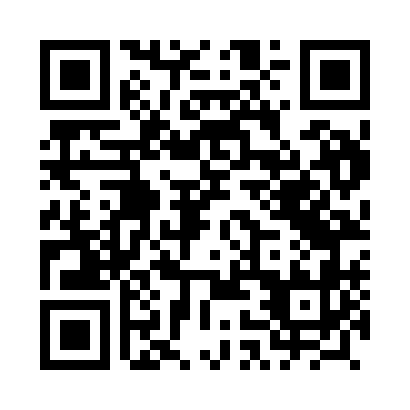 Prayer times for Ropki, PolandWed 1 May 2024 - Fri 31 May 2024High Latitude Method: Angle Based RulePrayer Calculation Method: Muslim World LeagueAsar Calculation Method: HanafiPrayer times provided by https://www.salahtimes.comDateDayFajrSunriseDhuhrAsrMaghribIsha1Wed2:565:1312:335:387:5310:002Thu2:535:1112:325:387:5510:033Fri2:505:0912:325:397:5610:064Sat2:475:0812:325:407:5810:085Sun2:445:0612:325:417:5910:116Mon2:415:0412:325:428:0110:147Tue2:385:0312:325:438:0210:168Wed2:355:0112:325:448:0310:199Thu2:325:0012:325:458:0510:2210Fri2:294:5812:325:458:0610:2511Sat2:264:5712:325:468:0810:2712Sun2:224:5512:325:478:0910:3013Mon2:194:5412:325:488:1110:3314Tue2:164:5212:325:498:1210:3615Wed2:164:5112:325:508:1310:3916Thu2:154:5012:325:508:1510:4117Fri2:154:4812:325:518:1610:4118Sat2:144:4712:325:528:1710:4219Sun2:144:4612:325:538:1910:4220Mon2:134:4512:325:548:2010:4321Tue2:134:4412:325:548:2110:4422Wed2:134:4312:325:558:2310:4423Thu2:124:4112:325:568:2410:4524Fri2:124:4012:325:578:2510:4525Sat2:114:3912:335:578:2610:4626Sun2:114:3812:335:588:2710:4627Mon2:114:3812:335:598:2810:4728Tue2:114:3712:335:598:3010:4829Wed2:104:3612:336:008:3110:4830Thu2:104:3512:336:018:3210:4931Fri2:104:3412:336:018:3310:49